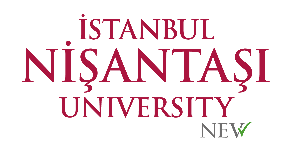 T.C. İSTANBUL NİŞANTAŞI ÜNİVERSİTESİLİSANSÜSTÜ EĞİTİM ENSİTÜSÜLİSANSÜSTÜ PROGRAMLARA BAŞVURULARDA BURS TALEP FORMUTarih T.C. İSTANBUL NİŞANTAŞI ÜNİVERSİTESİLİSANSÜSTÜ EĞİTİM ENSİTÜSÜLİSANSÜSTÜ PROGRAMLARA BAŞVURULARDA BURS TALEP FORMUEvrak NoADAY BİLGİLERİADAY BİLGİLERİADAY BİLGİLERİAdı SoyadıT.C. Kimlik NoDoğum TarihiBaşvurduğu ProgramBaşvuru Dönemi Telefon Numarası ve MailEĞİTİM BİLGİLERİEĞİTİM BİLGİLERİMezun Olunan ÜniversiteMezun Olunan ProgramMezuniyet Ortalaması PUAN BİLGİLERİPUAN BİLGİLERİALES Puanı Yabancı Dil PuanıBilim Sınavı PuanıKISA ÖZGEÇMİŞKISA ÖZGEÇMİŞÇalıştığınız Kurumlar Gönüllü Destek Olduğunuz Sivil Toplum Kuruluşları YeteneklerinizBURS TALEBİNİ DESTEKLEYEN FAALİYETLERBURS TALEBİNİ DESTEKLEYEN FAALİYETLERBurs talep ettiğiniz program ile ilgili daha önce yaptığınız yayın/buluş veya çalışmalarAKADEMİK KARİYER HEDEFLERİNİZNİYET MEKTUBU VE AKADEMİK REFERANSLARNİYET MEKTUBU VE AKADEMİK REFERANSLARNiyet Mektubu (EK)Akademik Referans(lar)BURS BİLGİSİ   ONAY Başvuruda bulunan adayın akademik çalışmaları, hedefleri ve Lisansüstü Eğitim Enstitüsüne sunacağı katkılar göz önünde bulundurularak [%           ] oranında burslu olarak eğitimine başlaması uygun görülmüştür.